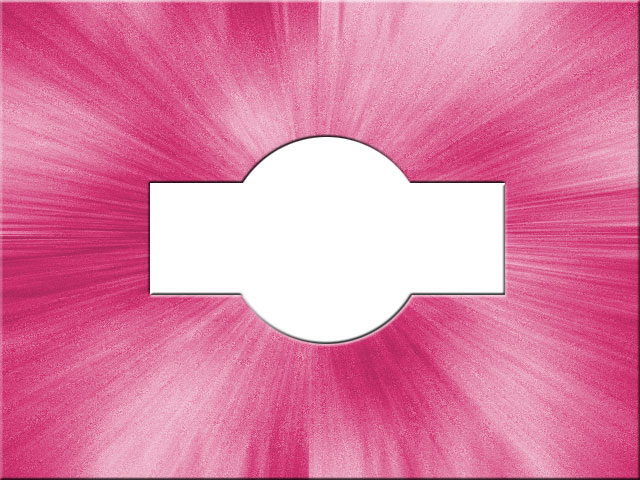 ２０１６年（平成２８年）６月６日メッセージ新規ファイルを作る。新規レイヤーを作り、描画色と背景色を黒白にしてフィルター→描画→雲模様を適用させる。雲模様の模様が気に入らなければCTRL＋Fで模様を変えていく。フィルター→ピクセレート→メゾティントで種類を短いラインにしてOKする。色相・彩度で明度を上げる。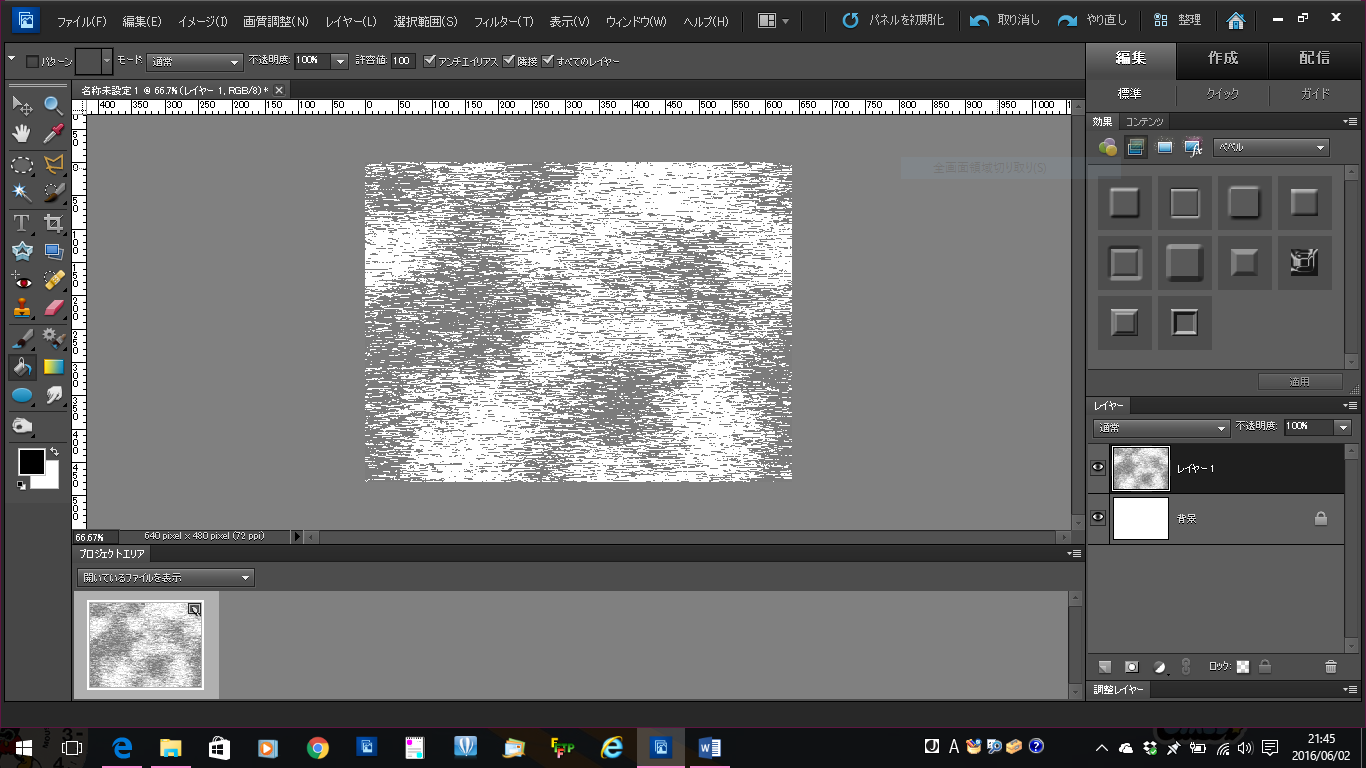 フィルター→ぼかし→ぼかし（放射状）で方法はズーム、画質は標準、量は100にしてOKする。色相・彩度で好きな色に変える。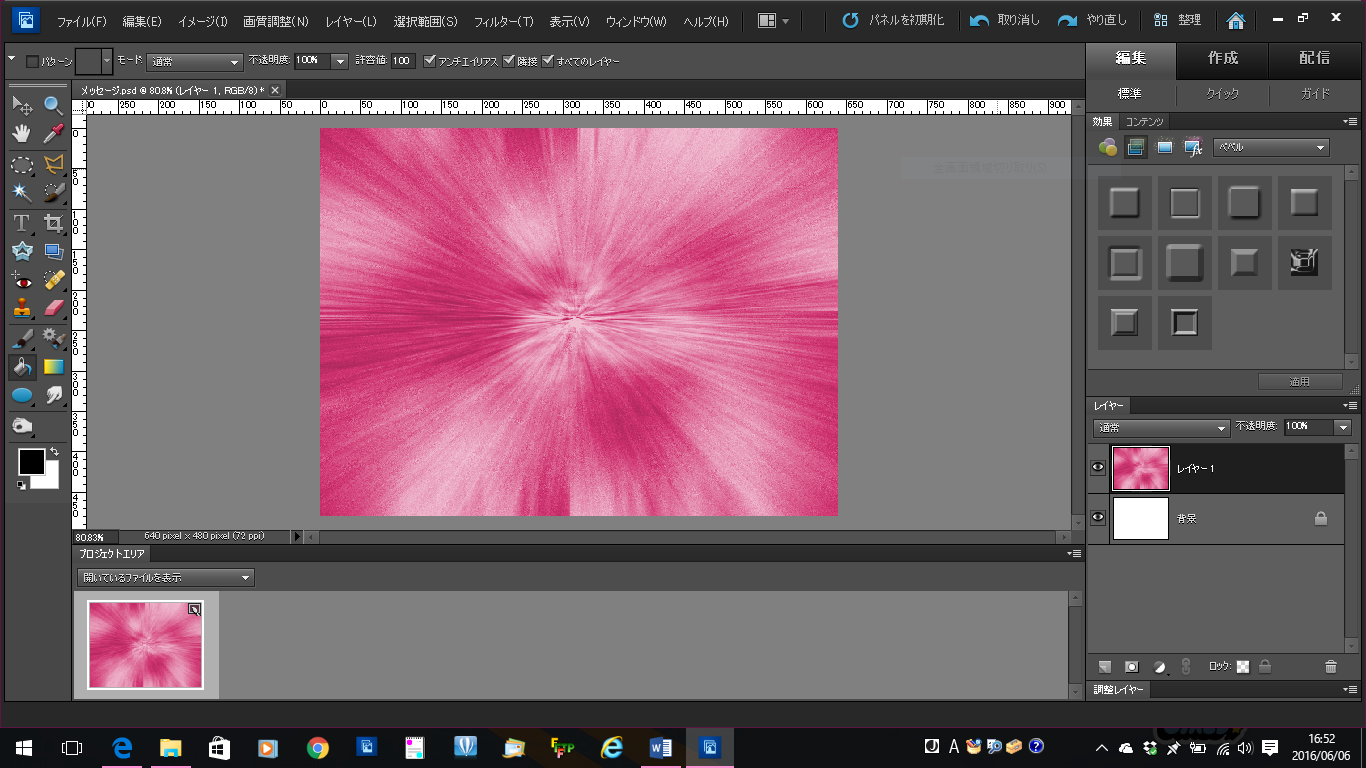 ６．長方形選択ツールで長方形を選択して、楕円形選択ツールをプラスにして長方形の真ん中あたりで選択する。そしてデリートする。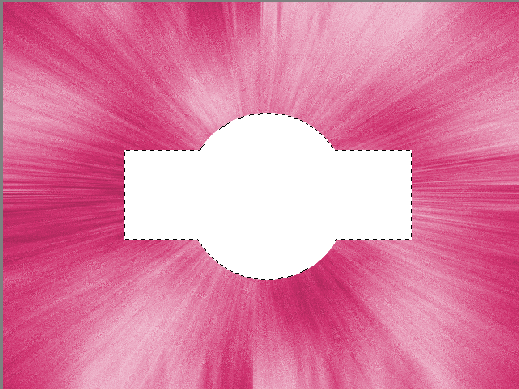 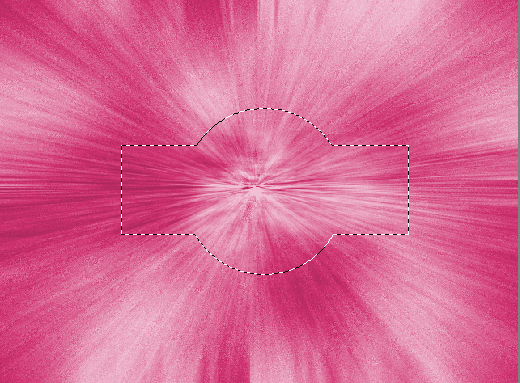 ７．べベルのシンプル（ピロエンボス）を適用させる。